INDICAÇÃO Nº 8597/2017Sugere ao Poder Executivo Municipal e aos órgãos competentes, para que proceda URGENTEMENTE com a troca de lâmpada queimada na Rua Rússia, próximo aos números 2550 e 2558 no bairro Jardim Europa. Excelentíssimo Senhor Prefeito Municipal, Nos termos do Art. 108 do Regimento Interno desta Casa de Leis, dirijo-me a Vossa Excelência para sugerir que, por intermédio do Setor competente, seja realizada com urgência a troca de lâmpada queimada localizada na Rua Rússia, próximo aos números 2550 e 2558, ao lado da Creche Olímpia Gelli Romi, no bairro Jardim Europa, neste município. Justificativa:Munícipes procuraram este vereador cobrando providências no sentido de proceder com a troca de lâmpada queimada localizada na via acima mencionada. Neste local há um poste que se encontra com a lâmpada queimada há muito tempo, sendo necessária a troca, haja vista que no período noturno a via se torna muito escura, o que compromete a segurança e o bem estar dos moradores da localidade, feirantes, alunos e professores da unidade escolar acima mencionada.  Palácio 15 de Junho - Plenário Dr. Tancredo Neves, 16 de novembro de 2017.Antonio Carlos RibeiroCarlão Motorista-vereador-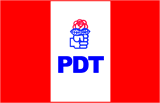 